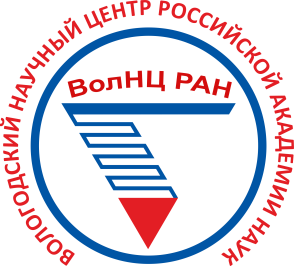 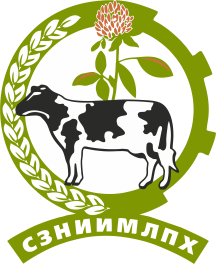 ФЕДЕРАЛЬНОЕ ГОСУДАРСТВЕННОЕ БЮДЖЕТНОЕ УЧРЕЖДЕНИЕ НАУКИ «ВОЛОГОДСКИЙ НАУЧНЫЙ ЦЕНТР РОССИЙСКОЙ АКАДЕМИИ НАУК»СЕВЕРО-ЗАПАДНЫЙ НАУЧНО-ИССЛЕДОВАТЕЛЬСКИЙ ИНСТИТУТМОЛОЧНОГО И ЛУГОПАСТБИЩНОГО ХОЗЯЙСТВА ИМ. А.С. ЕМЕЛЬЯНОВА – обособленное подразделение ФЕДЕРАЛЬНОГО ГОСУДАРСТВЕННОГО БЮДЖЕТНОГО УЧРЕЖДЕНИЯ НАУКИ «ВОЛОГОДСКИЙ НАУЧНЫЙ ЦЕНТР РОССИЙСКОЙ АКАДЕМИИ НАУК»Положение о ежегодном областном конкурсе«Лучшие корма Вологодчины»Вологда2023ОБЩИЕ ПОЛОЖЕНИЯ1.1. Ежегодный областной конкурс «Лучшие корма Вологодчины» – это не только первое в истории региона состязание качества кормов, но и значимая площадка для демонстрации биотехнологий, распространение опыта в совершенствовании технологий кормопроизводства и обобщение результатов для практического применения в молочном животноводстве. Участие в конкурсе представителей молочной отрасли способствует повышению экономической эффективности сельскохозяйственного производства области. 1.2. Настоящее Положение определяет порядок организации и проведения областного конкурса «Лучшие корма Вологодчины» (далее - Конкурс), его ресурсное и информационное обеспечение.1.3. Настоящее Положение определяет цели и задачи Конкурса, категории участников, основные номинации, подведение итогов и награждение победителей и призеров.1.4. Организаторы Конкурса: - Федеральное государственное бюджетное учреждение науки «Вологодский научный центр Российской академии наук»;- Северо-Западный научно-исследовательский институт молочного и лугопастбищного хозяйства - обособленное подразделение Федерального государственного бюджетного учреждения науки «Вологодский научный центр Российской академии наук»;- Департамент сельского хозяйства и продовольственных ресурсов Вологодской области;- БУ ВО «Вологодский информационно-консультационный центр агропромышленного комплекса».ЦЕЛИ И ЗАДАЧИ КОНКУРСА2.1. Конкурс проводится для распространения опыта в совершенствовании качества кормов через участие в Конкурсе и обобщение результатов для практического применения в молочном животноводстве.2.2 Участие в Конкурсе способствует повышению экономической эффективности сельскохозяйственного производства.УЧАСТНИКИ КОНКУРСА3.1. Принять участие в Конкурсе могут сельскохозяйственные организации любой формы собственности, осуществляющие заготовку кормов.3.2. Для участия в Конкурсе необходимо подать заявку-согласие на участие в конкурсе (далее – Заявка) в объявленные сроки, проанализировать корма в лаборатории Северо-Западного научно-исследовательского института молочного и лугопастбищного хозяйства - обособленного подразделения Федерального государственного бюджетного учреждения науки «Вологодский научный центр Российской академии наук» (далее – СЗНИИМЛПХ) с оплатой согласно утверждённых расценок. Результат анализа будет автоматически классифицирован в системе Конкурса (бальная система оценки). Данная система оценки состоит из результатов анализа (химического и расчетных данных). 3.3. Участие в Конкурсе производится на безвозмездной основе.УСЛОВИЯ ПРОВЕДЕНИЯ КОНКУРСА4.1. Конкурс проводится по следующим номинациям: − «Лучший силос из однолетних и многолетних бобовых трав»− «Лучший силос из бобово-злаковых смесей однолетних и многолетних трав»− «Лучший силос из однолетних и многолетних злаковых трав»− «Лучший кукурузный силос»− «Лучший силаж из однолетних и многолетних бобовых и бобово-злаковых трав» – «Лучший силаж из однолетних и многолетних злаковых трав» − «Лучшее сено»– «Лучший сенаж»При проведении Конкурса оргкомитетом могут быть учреждены дополнительные номинации.Участники Конкурса должны предоставить полный объем заготовленных кормов.Критерии оценки кормов:При подведении итогов оцениваются средневзвешенные данные по всем образцам кормов, представленных организацией-участником Конкурса в каждой номинации. Критерии соответствуют ГОСТ на силос 55986 – 2022 (табл.1, табл.2), ГОСТ Р 55452-2021 на сено и сенаж (табл.3).Таблица 1 – Показатели ГОСТ 55986 – 2022 на силос, соответствующие 1 классу качестваТаблица 2 – Показатели ГОСТ 55986 – 2022 на силаж, соответствующие 1 классу качестваТаблица 3 – Показатели ГОСТ Р 55452-2021 на сено и сенаж, соответствующие  1 классу качестваПо каждому показателю начисляется 1 балл, если качество корма соответствует первому классу. В противном случае участник получает 0 баллов.Для оценки силоса используется сумма баллов по основным и второстепенным показателям. При равном общем количестве баллов преимущество получает участник с наибольшим числом основных баллов. При совпадении числа основных баллов преимущество получает участник, имеющий более высокое содержание протеина.4.4. При предоставлении для оценки неполного объема кормов, заготовленных в организации, баллы снимаются. Для расчета итогового количества баллов с учетом данного показателя используется коэффициент тоннажа, рассчитываемый по формуле:Где: К – коэффициент тоннажа,А – количество кормов, поступивших на конкурсные испытания согласно данным, заявленным организацией (сумма данных по пункту 5 приложения 2 к настоящему Положению), С – общее количество кормов, заготовленных организацией, согласно данным, предоставленным департаментом сельского хозяйства Вологодской области.В том случае, если величина А превышает величину С коэффициент по тоннажу считаем равным 1 (единице).Итоговое количество баллов рассчитывается путем умножения суммы набранных баллов на коэффициент тоннажа.4.5. Для участия в Конкурсе организации - участники направляют в СЗНИИМЛПХ следующие материалы:4.5.1. Заявку на участие (Приложение 1).4.5.2. Образцы кормов, участвующих в конкурсных испытаниях.Для каждого образца кормов заполняется сопроводительный документ, приведенный в приложении 2 к настоящему Положению. Ответственность за достоверность сведений, указанных в сопроводительном документе, несет организация – участник Конкурса.Способы подачи Заявки для участия в конкурсе:- в электронном виде на e-mail: korma_vologodchini@mail.ru- на бумажном носителе по адресу: 160555, г. Вологда, с. Молочное, ул. Ленина, д. 14, с пометкой конкурс.Подав заявку на участие, участник дает согласие на обработку организатором – СЗНИИМЛПХ данных, указанных в заявке, а также иных данных, направляемых участником организатору – СЗНИИМЛПХ в рамках Конкурса, в том числе на совершение организатором - действий, предусмотренных п. 3 ст. 3 Федерального закона от 27.07.2006 года № 152-ФЗ «О персональных данных», любыми способами. Данное согласие действует в течение 3 (трех) лет. Победители дают согласие на публикацию их фамилии, имени, отчества, фотографии на сайте организатора - СЗНИИМЛПХ.4.7. Организации, не выполнившие хотя бы одно из перечисленных выше условий, не допускаются к участию в Конкурсе.4.8. Заявки, поступившие на Конкурс позднее указанного срока, к рассмотрению не принимаются.ПОРЯДОК ПРОВЕДЕНИЯ КОНКУРСА5.1. Срок подачи заявок на участие в Конкурсе с образцами кормов, предусмотренных п. 4.6. настоящего Положения, – с даты размещения извещения о проведении конкурса по 25 декабря текущего года.5.2. Срок проведение конкурсных испытаний – с даты размещения извещения о проведении конкурса по 25 декабря текущего года.Все вопросы о проведении Конкурса можно задать кураторам по телефонам, указанным в извещении о проведении Конкурса.5.3. Срок подведения итогов конкурса– с 01 января по 28 февраля года следующего за датой размещения извещения о проведении Конкурса.Определение победителей осуществляется на заседании жюри. О месте и времени торжественной церемонии награждения победителей сообщается в информационном письме дополнительно.ЖЮРИ конкурса6.1. Количественный состав членов жюри – 8 человек. Каждый член жюри оценивает участника по критериям в соответствии с настоящим Положением. По итогам работы жюри определяется средний балл для каждого участника. Наивысшая оценка – 8 баллов для силоса и 4 балла по сену.6.2. Состав жюри:- председатель - директор СЗНИИМЛПХ – обособленного подразделения ФГБУН ВолНЦ РАН;- заместитель председателя – заведующий отделом кормов и кормления сельскохозяйственных животных СЗНИИМЛПХ;- секретарь – сотрудник отдела кормов и кормления сельскохозяйственных животных СЗНИИМЛПХ;- прочие члены жюри: зав. отделом растениеводства, зав. лабораторией химического анализа СЗНИИМЛПХ;- независимые эксперты: представитель БУ ВО «Вологодский информационно-консультационный центр агропромышленного комплекса», представитель Департамента сельского хозяйства и продовольственных ресурсов Вологодской области, представитель ФГБУ ВО «Вологодская ГМХА».Состав и количество членов жюри по решению организаторов может изменяться.ПОДВЕДЕНИЕ ИТОГОВ конкурса И НАГРАЖДЕНИЕ7.1. По итогам участия в Конкурсе определяются три участника, занявшие 1, 2 и 3 призовые места в каждой номинации (участники, набравший большее количество баллов). Победители награждаются дипломами, призами, знаком отличия «Победитель ежегодного областного конкурса «Лучшие корма Вологодчины». Лауреаты Конкурса получают право пользоваться логотипом конкурса в рекламно-информационных целях в течение одного года.7.2. Все участники получат сертификат об участии в Конкурсе.7.3. Вся информация о ходе проведения Конкурса будет размещена на web-сайте организатора - СЗНИИМЛПХ http://sznii.vscc.ac.ru/Приложение 1Согласие организации на участие в ежегодном областном конкурсе«Лучшие корма Вологодчины»Согласие на участие в ежегодном областном конкурсе  «Лучшие корма Вологодчины»Настоящим письмом ____________________________________ выражает свое согласие на участие в ежегодном областном конкурсе «Лучшие корма Вологодчины» в соответствии с положением о проведении конкурса. Приложение 2В СЗНИИМЛПХ – обособленное подразделение ФГБУН ВолНЦ РАН 160555, г. Вологда, с. Молочное, ул. Ленина, д. 14Заявкана проведение испытаний проб/образцов сырья, кормов (сопроводительный документ)от «_____»______________20_____года1. Наименование хозяйства, район______________________________________________________________________________________________________2. Вид корма/образца_____________________________________________________________________________________________________________________3. Ботанический состав ________________________________________________ ____________________________________________________________________4. Дата изготовления (заготовки) _______________________________________ ____________________________________________________________________5. Размер партии (т, кг)______________________________________________6. Дата и время отбора________________________________________________7. Цель испытания производственный контроль, мониторинг, частное обращение (нужное подчеркнуть), другая (указать) ______________________________________________________________________________________________________Мною, ______________________________________________________________                                    (должность, фамилия и инициалы лица, действующего от имени хозяйства, предприятия)подтверждается факт отбора вышеуказанных проб (образцов) материалов и гарантируется своевременная оплата за проведенные лабораторные исследования в соответствии с выставленными в наш адрес платежными документами.Обратная связь с заявителем: тел. _____________________________________Адрес электронной почты: _____________________________________________________________/___________«_____»______________20_____года     Ф.И.О. заявителя                                          ПодписьВыдача ответов: лично, по факсу, письмом, электронной почтой (нужное подчеркнуть)Вид силосаОднолетних и многолетних бобовых травБобово-злаковая смесьОднолетних и многолетних злаковых травКукуруза и соргоОсновные показателиОсновные показателиОсновные показателиОсновные показателиОсновные показателиСодержание сухого вещества, г/кг не менее280280260300Концентрация сырого протеина, г/кг не менее16014013080Массовая доля масляной кислоты, %, не более0,10,10,10,1Второстепенные показателиВторостепенные показателиВторостепенные показателиВторостепенные показателиВторостепенные показателиКонцентрация сырой клетчатки, г/кг не более280280270220Концентрация сырой золы, г/кг не более100100100100Массовая доля молочной кислоты, % не менее65656570рН силоса3,9-4,33,9-4,33,9-4,33,9-4,3Содержание КДК, г/кг, не более340340360290Содержание НДК, г/кг, не более470470550500Содержание ОЭ, МДж/кг, не менее10,1010,109,6011,00Вид силосаОднолетних и многолетних бобовых и бобово-злаковых травОднолетних и многолетних злаковых травОсновные показателиСодержание сухого вещества, г/кг не менее300-399300-399Концентрация сырого протеина, г/кг не менее150130Массовая доля масляной кислоты, %, не более--Второстепенные показателиКонцентрация сырой клетчатки, г/кг не более250280Концентрация сырой золы, г/кг не более110110рН силоса4,2-4,34,2-4,3Содержание КДК, г/кг, не более300300Содержание НДК, г/кг, не более470470Содержание ОЭ, МДж/кг, не менее11,1011,10Вид кормаСеяные бобовые травыСеяные бобовые травыСеяные бобово-злаковые травыСеяные бобово-злаковые травыСеяные бобово-злаковые травыСеяные злаковые травыСеяные злаковые травыСеяные злаковые травыТравы естественных угодийТравы естественных угодийВид кормасеносенажсеносенажсеносеносенажсеносеносенажМассовая доля сухого вещества, г/кгНе менее 830450-550Не менее 830450-550Не менее 830Не менее 830450-550Не менее 830Не менее 830450-550Концентрация сырого протеина, г/кг СВ, не менее150160140150130130140120120-Концентрация сырой клетчатки, г/кг СВ, не более260250270260280280270290290-Концентрация сырой золы, г/кг СВ, не более10090100901001009010010090Содержание КДК, г/кг СВ, не более380350370350370370370380380-Содержание НДК, г/кг СВ, не более470450570550610610570650650-Содержание обменной энергии, МДж/кг СВ, не менее9,29,69,19,58,98,99,38,98,9-Полное наименование организацииЮридический адресИННТел./факс:e-mail: Контактное лицо:__________________________________________________________________________(должность)(подпись)(расшифровка подписи)